       	 	Student Services Building, Room 241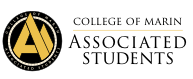 College of Marin-Kentfield Campus835 College Ave, Kentfield, CA 94904Regular Meeting MinutesNovember 8, 2019Order of Business Call to Order: 11:07 AM Roll CallASCOM ADVISOR: SADIKA SULAIMAN HARA AND TEA PERALESAUXILIARY MEMBERS: Oliver Reyes, Maria Hernandez, MEMBERS OF THE GENERAL PUBLIC: Sarah Frye, Dav Patterson, Khadija Nakhuda, Thomas BoatrightAdoption of the Agenda Motion to adopt Addis, Harpreet	Approval of the Minutes Motion to adopt, Luca, AminaPublic CommentThis segment of the meeting is reserved for persons desiring to address the ASCOM Executive Board on any matter of concern that is not stated on the agenda. A time limit of three (3) minutes per speaker and ten (10) minutes per topic shall be observed. The law does not permit any action to be taken nor extended discussion of any items not on the agenda. The ASCOM Board or Members may respond briefly to questions or statements, however, for more information please contact the ASCOM President or Secretary to have an item placed on the next regular meeting agenda. (Brown Act 54954.3) New Business (Actions May Be Taken) Discussion/Action to fund NTE $5,000 the library’s one-two year subscription for their Kanopy subscription from acct.# 7300.11 (Interfund transfer-MCCD), transfer to library, PR and FOAP to follow.  Presentation by Sarah Frye and David Patterson.Discussion: Harpreet, AddisSarah: Kanopy is a streaming database that includes movies and documentaries which are things for entertainment but also for a class. David: Benefits are the library has a lot of DVDs and it’s kinda old fashioned and if you want to watch a documentary it has to be in class. You could watch documentaries online for homework instead of in class. There’s lots of new day films and professors have asked about getting us a way to show movies. Kanopy would help us do this. I looked to see which Community College’s have it Santa Rosa, Merrit, Diablo Valley College San Francisco City College, Berkeley City College have them to name a few. Harvard, Stanford, Duke all have it. It would be an enriching thing. Sarah: Locally, Marin County libraries have access to it but not all of them have it. Students would sign in with MyCOM log in instead of having to sign up for a marin county public library one. The pricing models has caused hardships for libraries. San Rafael had access to it but the pricing models were expensive. The models are pay per use, patron driven acquisition, and the third option is caped patron acquisition.  David: Caped patron acquisition is if someone watches a movie and it’s a niche movie we wouldn’t be charged for it. But we want to be able to cap it once we reach $5,000 and Sarah: We want to reach out to professors to be able to prioritize their movies first. We want to be able to have ASCOM fund the first year but think it is not fair for ASCOM to pay for it continuously. David: It makes sense that a college has a streaming video platform. Gabby: How many classes do you think would benefit? David: If we really sell it we can try to get about 20 classes. Motion to extend time to 5 minutes: Fernando, Addis Amina: Would this potentially replace buying DVDs for the library? David: We would buy the ones that are not available in Kanopy but other than that, not really. Lia: Would this be more in class? David: In class, across campus, at home and for fun. Hellen: Any data on how many students use the DVDs in the library? David: We have it, we’re not prepared to bring it in today though.Gabby: Are DVDs more popular? Sarah: The DVDs are more popular for our older students Addis: Lia do you know how much we have? Lia: we have about $3,663 but for overall we have about $13,000David: To reiterate, when a movie gets watched 4 times we “buy” the movie. Malaika: Do you know how they price the movie?David: Typically $120 for a one year license. Kai: I know COM is part of the greater library system would they be able to use it if they weren’t a student?Sarah: No they would have to use their own library card from their own library.Motion to extend time 3 minutes: Bertha, Fernando Hellen: I think we should make a decision to get more information or to vote now. Luca: I have used it and I prefer the movie selection more than Netflix as well. I believe COM access would be beneficial and this would be a great investment. Lia: In terms of budget I think we’d be okay with this. Hellen: This will be dipping into next semester’s budgetVote: Gabby, Amina PASSES 10-0-0Discussion/Action to fund NTE $250 to purchase 2 sandwich boards from Amazon from acct.#4500.01 (office supplies), reimburse MCCD Sadika’s P-card, PRs to follow. Presentation by Addis Gates & Malaika Smith https://docs.google.com/presentation/d/11GsgGnwEFAmOPKET4fVCceZbJnk8w9gMAWFzK9DxJG4/edit?usp=sharing Discussion: Amina, LucaFernando: it’s $89.99 but you didn’t include taxes right? Should we amend the item now? Hellen: Should we amend to $250 Motion to amend item from $180 to $250 Gabby, Amina Hellen: Are the reviews good? Addis: They said that they’re good in weather. Malaika: Don’t pay attention to the stars but the reviews are good.Kai: What would you do to extend the longevity? Addis: Bringing them in as well during the weekends and being able to keep track of where people are moving them Hellen: why would this be office supplies not PR and Marketing? 
Lia: It can come from either or. PR and Marketing has about $500Sadika: The publicity line item is through repro budget and the amount we have in it was based off last year. And repro hasn’t billed us for it yet. Office supplies has traditionally covered sandwich boardVote: Gabby, Amina 
PASSES 10-0-0Discussion/Action to amend 10/4/19 minutes, item “a” ‘Discussion/action NTE $100.00 for a cafeteria microwave’ to increase the amount to NTE $120.00. to “Discussion/action NTE $120.00 for a cafeteria microwave from acct. #.  PR #.”Discussion: Kai, FernandoHellen: I think a couple weeks ago we recognized one of the microwaves downstairs is broken. When speaking with Nequeshe, if we want something that lasts longer and is being able to be used by students we should spend a little more.Vote: Fernando, GabbyPASSES 10-0-0Discussion on debrief ’Día de los Muertos’ Discussion: Harpreet, MalaikaLuca: it was a nice event I dropped inHellen: We had such good feedback from people and I was able to feel just how awesome it is. Gabby: Having cultural event is so beautiful and we wanted to have a cultural fair next semester Amina: You can tell just how passionate it is and putting out the positive vibes and showing the hard work and dedication it payed off Harpreet: I almost saw Bea cry and I love the dedication and being proud of your culture. Kai: I appreciated the music Discussion/Action to impeach the Senator of Technology based off of allegations that violate Article III, Section 4: Defining Principles more than three times.Discussion: Bertha, Gabby Hellen: Since Bea is the chair of the committee the VP is taking the minutes for this part.Hellen sent the letter of recommendation and the appeal of the committee at approximately 1 pm. I am going to ask Bea to read it.Bertha reads the recommendation letter.Bertha is only reading the allegation and Finding to the board.Hellen asks Kai if he can read the appealExtend the time to find minutes. Gabby makes motion and Luca seconds.Kai mentions that he had a talk with Sadika and did not know if he reads the appeal and then resigns.After reviewing the documents, Kai felt that because some things were not considered he would resign.Kai wrote the appeal, but did not complete it because it was 9 complaints.Kai understands that his behavior might have harmed someone without intention.Kai wishes the best to everyone.Kai had opportunities to resign at the end.Kai states that he wants to resign.Kai does not have a statement and is sorry.NO ACTION TAKEN ON IMPEACHMENT BECAUSE SENATOR OF TECHNOLOGY HAS RESIGNED.Standing Business (Actions May Be Taken) Officer Reports:PRESIDENT REPORT: After the meeting if anyone can help put out flags for veterans day. I wanted to talk about the foodbank, with marketing as well as showing up. Just like any other event, I’ll try and get volunteers during communications from the floor. VICE PRESIDENT REPORT: Since last week was supposed to be my ICC meeting I switched it to this week 8-9 club members attended, they were excited about the past events. I started the conversation with Amina to create a system for clubs to access the shed. I went with Amina and the senators of PR and Marketing to hang posters up at IVC. End of Report.STUDENT TRUSTEE REPORT: Thank you to everyone who volunteered for #Mental Health Matters! You all made such a positive impact by being vulnerable and participating in the discussion. It turned out to be such a great event and we hope to create more like this. Students are asking for more workshops and group discussions pertaining to mental health and helping destigmatize it. Harpreet and I will be making a detailed debrief next meeting. A 10,000 Degrees cohort gathering is happening tomorrow which I will be leading. You don't have to be a 10KD student. Please join us for a hike to Tennessee Valley at 10 pm with delicious donuts. SECRETARY REPORT: Thank you to my impeachment committee for giving me their all and dedication. We stayed here until 9:40 on Tuesday and I appreciate them all. End of Report. TREASURER REPORT: This week, we had the Dia de Los Muertos. It was a successful event and I am so glad that we were able to overcome the power outages and put out a beautiful fun event. We met with amina and harpreet to talk about our challenges and positives. Congrats on the halloween contest, it looked fun and awesome! I worked with a few people with their budget sheets and all I ask for is for them to be clear and straightforward. SENATOR – TECHNOLOGY: I hope you all get more followers and progress well. Thank you all for your time, perhaps we might see each other maybe in San Francisco or in the workforce. End of Report.  SENATORS (2) – STUDENT ACTIVITIES & SERVICES: Amina: I met with the impeachment committee and we wrote the whole recommendation as well as interviewed members of the ASCOM board. I also had my last meeting with the EAC club to finalize our details for the Re-build Replant Renourish event on November 13th. I also had a debrief meeting with Lia and Feerch about Dia de los Muertos. Addis and I had our meeting for our Finals Week Giveaway event that will be the last one of the semester. We have started reaching out for donations for the event which will take place for 2 days. (dec. 9/10). Harpreet: This week has been a successful eventful week. thank you everyone for supporting, Día De los Muertos, #MENTALHEALTHMATTERS and Halloween Costume. Me and Amina met with the Fernando and Lia for Día de los Muertos debrief and will be meeting with Amina for the ##MENTALHEALTHMATTERS debrief.SENATORS (2) - PUBLIC RELATIONS & MARKETING: We put up Replant, Replenish, Rebuild poster. Please remember to take postcards as it is a part of the constitution to talk about events in 3 of your classes, postcards are a great tool to do this, and I think for this event it’s super important since its at IVC. We sent AGS posters to print and put them up. We took down posters and Addis met with Amina for Finals Week Givewawy. Addis participated in the Halloween costume contest as a judge lastly. Please be mindful that for the board downstairs we are trying to make sure that the job postings and housing postings are put on those specific boards in the cafeteria. Please reach out to Malaika and I after if you have questions. STATE STUDENT SENATE REPRESENTATIVE REPORT: ESCOM REPRESENTATIVE REPORT: no reportASCOM ADVISORS REPORT: Sadika: Kudos to all the events this week. There was a lot of hustling this week, great job i felt the vibrancy and this week how you all brought it together. We were rotating events and we tried to be there. Big kudos to Lia and Fernando for doing the full event start to finish and getting things together in a very short time and no remnants of asking people to put things away. Big shout out to Dora and Diego and thank you to Fernando for cleaning this morning. Our fall lunch at IVC is on the 25th. We hope some of you can help us and next week is a tough week if you can be there please go to IVC. Going forward we’re going to be assessing programming and presence at IVC. Tea: I just want to echo what Sadika said. I just sent Hellen and Fernando the final dance at the event. Shout out to the Mental Health I was able to witness the depth and bravery. Thank you for meeting the needs of you fellow students. Next open mic is on Wednesday during COMmunity hour. Thank you, Fernando, for cleaning up. Also shout out to the impeachment committee for your duties and time. Office hours please make sure you’re here during that time and make sure you communicate that as much as possible. Congratulations as we head into the end of the semester and if you need help to create a community care plan let me know. Committee Reports:COLLEGE COUNCIL REPORT: We are meeting next ThursdayGOVERNANCE REVIEW COUNCIL: No ReportPLANNING AND RESOURCE ALLOCATION COMMITTEE: Next week EDUCATIONAL PLANNING COMMITTEE: Nov 18th FACILITIES PLANNING COMMITTEE: No Report INSTRUCTIONAL EQUIPMENT COMMITTEE: No ReportPROFESSIONAL LEARNING COMMITTEE: No ReportGUIDANCE, RESOURCES, INTEGRATION, TRANSFORMATION COMMITTEE: No report TECHNOLOGY PLANNING COMMITTEE: On Nov 6th they met, I was unable to be there. As I am relieved of my duties I think another ASCOM member should be there INCLUSION, DIVERSITY, EQUITY, AND ACTION COMMITTEE: next friday Communications from the Floor	This time is reserved for any member of the Board to make announcements on items that are not on the agenda. A time of limit of three (3) minutes per speaker and ten (10) minutes per topic shall be observed and total time will not be extended. Addis: I want to echo what Hellen said about the food drive and lets all try to be there. AGS will be tabling and I think we should all try to drop by. It’s Tuesday Nov 12 & Wednesday Nov 13th from 9-12. Hellen: For the veterans day who can help after the meeting. Public CommentThis segment of the meeting is reserved for persons desiring to address the ASCOM Executive Board on any matter of concern that is not stated on the agenda. A time limit of three (3) minutes per speaker and ten (10) minutes per topic shall be observed. The law does not permit any action to be taken nor extended discussion of any items not on the agenda. The ASCOM Board or Members may respond briefly to questions or statements, however, for more information please contact the ASCOM President or Secretary to have an item placed on the next regular meeting agenda. (Brown Act 54954.3)Kevin: With respect to the fall fair is ASCOM working this at all? People from ESCOM can volunteer. 
Sadika: As we’re winding down the semester, I know we’re thinking about finals week give away if you need any supplies send that to me so that we can order it as soon as possible. To make sure that we can reconcile any orders. Hellen: I forgot to mention this table is being taken next Friday after our meeting. Please make sure to keep the room as tidy as possible so that we can make the process as easy as possible Fernando: In addition to that I feel like we should make rules like no shoes or eating on the couch. Kai: Where is the couch being moved to? Hellen: We’re still thinking about it probably Umoja but maybe we can make the decision as a board. I know that we often take care of our own space but if we can remind guests to help keep the place tidy. Adjournment: Amina, Fernando 12:26 PM _____________________________________				_________________________________	ASCOM President							 ASCOM AdvisorOFFICERSPRESENTABSENTPRESIDENT HELLEN SIGARANXVICE PRESIDENT FERNANDO SANCHEZ LOPEZXSTUDENT TRUSTEE GABBY HOJILLAXSECRETARY BERTHA CAZARESXTREASURER LIA LARAXSENATOR – TECHNOLOGYKAI KONISHI GRAYXSENATOR - STUDENT ACTIVITIES & SERVICES AMINA NAKHUDAXSENATOR - STUDENT ACTIVITIES & SERVICESHARPREET KAUR XSENATOR – PUBLIC RELATIONS & MARKETINGADDIS GATESXSENATOR – PUBLIC RELATIONS & MARKETINGMALAIKA SMITHXSTATE STUDENT SENATE REP.LUCA CITROEN (voted in 2/1/18)XESCOM REPRESENTATIVE DENIZE SPRINGER (NON-VOTING MEMBER)EXCUSED